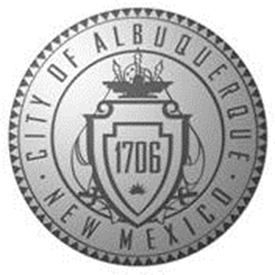 Southeast Area Command Community Policing CouncilMinuntes from SE CPC meeting on                                  September 15, 2016: 6:00pm – 7:30pmCesar Chavez Community Center – 7505 Kathryn SE, Albuquerque, NM 87108Introductions were madeCall to order was done by Ron Halbgewachs, Chair. He informed the group that Todd was in the Citizens Police Academy and another council member recently quit.A determination of a quorum was madeApproval of the Agenda was made by the groupRon went over the phone meeting with Steve Rickman that was done as follow up to CPC coordination conducted by Ed Harness. He gathered the group together in July for a Summit that including a two week training session with the Dr. Steve Rickman from the monitors office. Mr. Halbgewachs said he advised Dr. Rickman that the training was helpful and the group is moving forward. They just need more members for the Southeast policing council.Ride Along reports were given. Mr. Halbgewachs advised that he has everyone go over this report at the monthly meetings. He explained that every voting council member must go on at least two ride alongs with officers and then write up a report to go over with the group at the next CPC meeting.Betty Whitton (a neighborhood citizen) stated tht she was a board member on MHRAC and that she has gone on a few ride alongs with officers and it was quite an eye opener on everything the officers do and how they interact with the community. She said she would encourage everyone to go on a ride along.The Topic “Discussion of new APD Use of Force Guidelines” was voted to be tabled until the next meeting.A discussion was made regarding the agendas and minutes being posted on our CPC website. You can visit www.cabq.gov-policing-community policing councilPublic Comments were then called. Betty Whitton from MHRAC introduced herself and advised that in their MHRAC committee they reviewed the APD Use of Force policies. She also stated that each month they hear the crime statistics which contain the number of use of force used, crime statistics in each area and time of day they occurred. She also talked about the new Crisis team which consists of volunteers, one of which is a mental health provider that teams up together to coordinate outreach to the mentally ill. Ed Harness spoke about the POA (Police Oversight Committee) and said that currently they are in the process of reviewing the use of force incidents that has taken place at APD. In the November meeting they will be reviewing the shooting incidents of Mary Hawkes and Christopher Cook. He also stated that 40% of the complaints are individuals with a mental health crisis.Mr. Harness also announced the NACOLE conference which is being held Monday-Thursday; September 26th-29th. There will also be a Community Forum free to the public located at the Convention Center on September 25th from 1:00-2:30. After the conclusion of the meeting an executive council meeting will take place to review several applications and vote on those individuals.Adjournment